Lasallian Gateway WorkshopClosing Prayer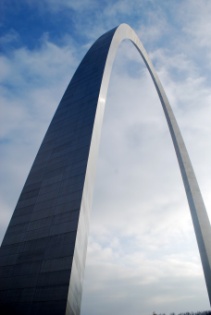 Closing Prayer (together)Loving God,You have called us to the ministry of education.Bless students, both young and old,	In Lasallian schools throughout the world.Give us the grace	To be Your presence	To those entrusted to our care – 	A presence that brings peace,	A presence that brings hope,	A presence that draws us to love You	By loving those most in need.We make this prayer through Christ our Lord.  Amen.St. John Baptist de La Salle…Pray for us!Live, Jesus, in our hearts…Forever!Courtesy of Charlie Legendre, AFSC, Director, Office of Education – Covington, District of San Francisco New Orleans